Русская православная церковь                                                 Городецкая епархияЕПАРХИАЛЬНЫЙ ЭТАП международного конкурса детского творчества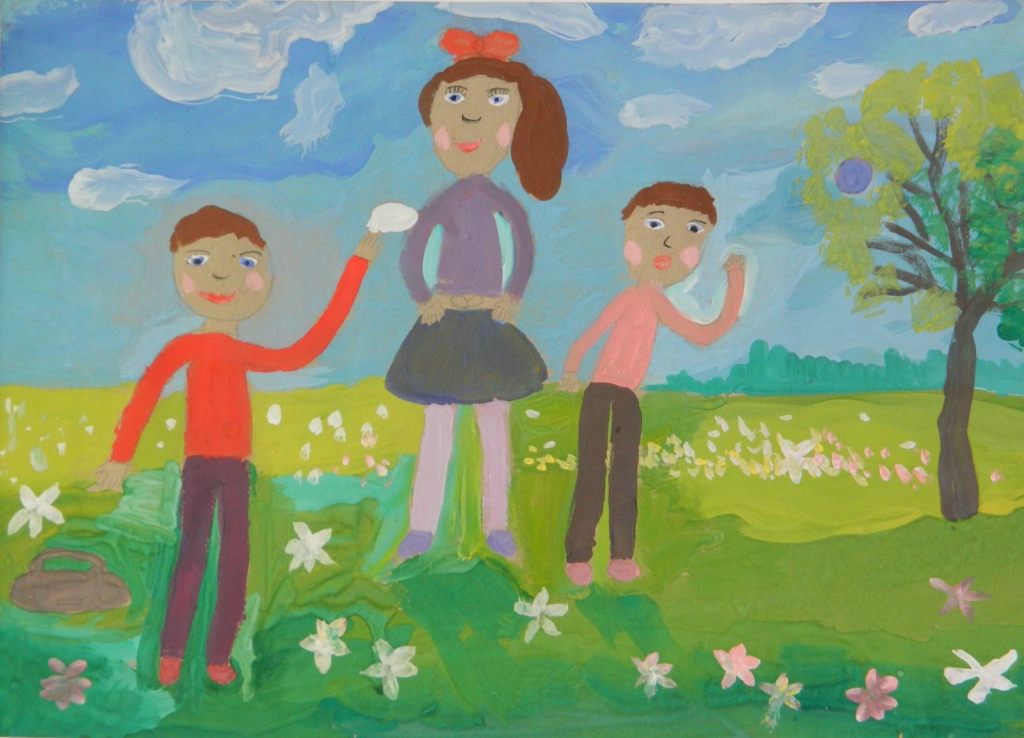 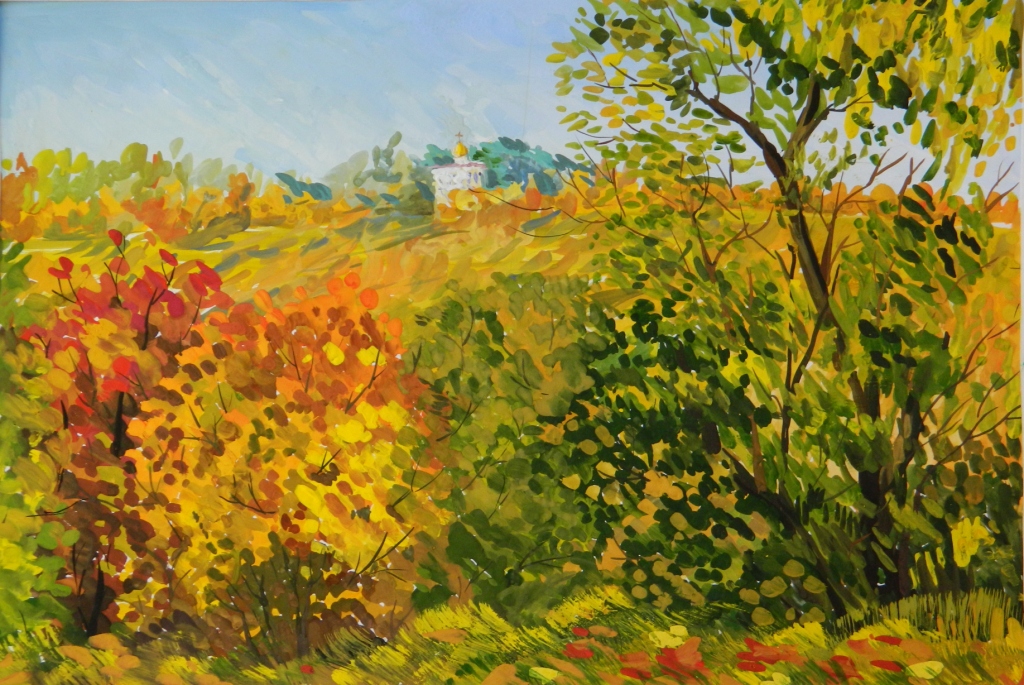 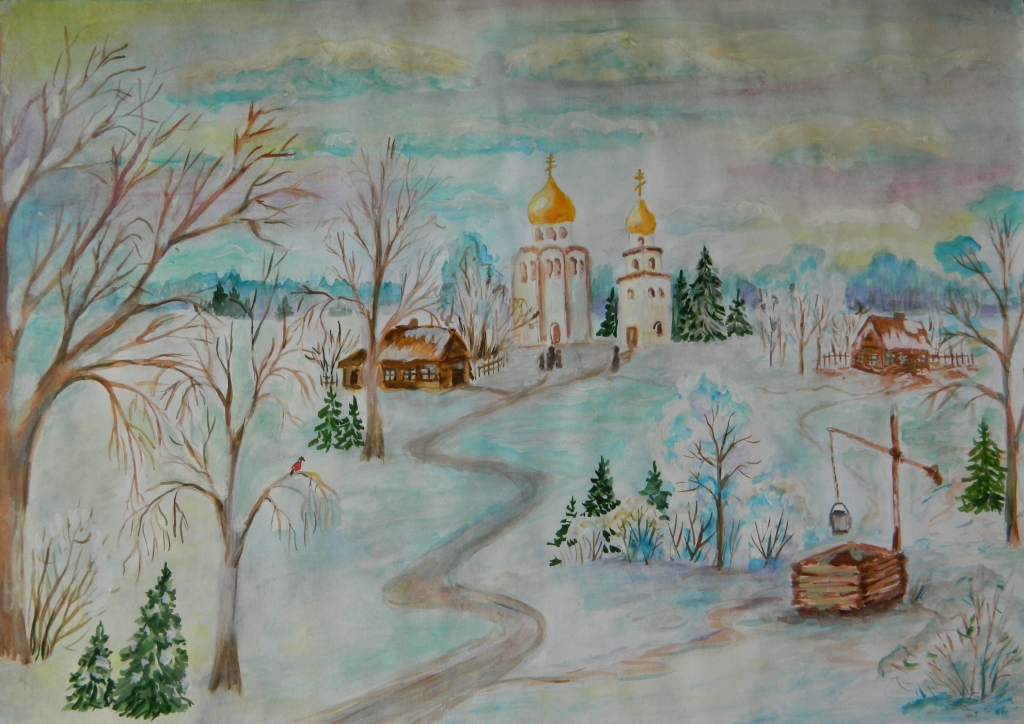 Свидетельство участникаВыдано: Костину ИльеНазвание работы: «Восход» Педагог: Мокрушина Ирина АлександровнаРуководитель 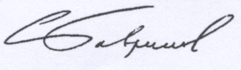 отдела культурыГородецкой епархии:                            / Головацкая Светлана Валерьевна                                                                                     2018 г.Русская православная церковьГородецкая епархияЕПАРХИАЛЬНЫЙ ЭТАП международного конкурса детского творчестваСвидетельство участникаВыдано: Бородиновой ТатьянеНазвание работы: «Летнее утро»Педагог: Пасюта Анастасия ВасильевнаРуководитель отдела культурыГородецкой епархии:                            / Головацкая Светлана Валерьевна                                                                                     2018 г.